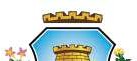 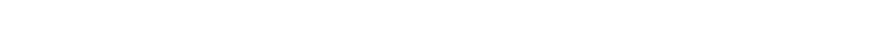 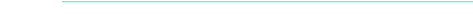 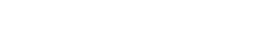 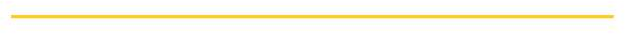 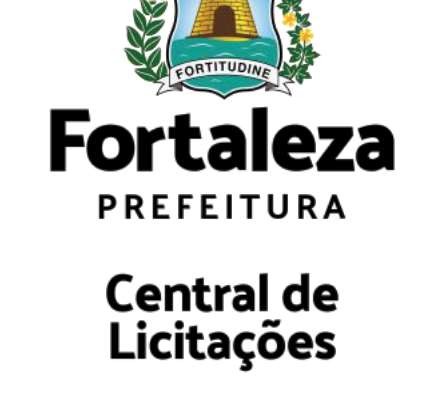 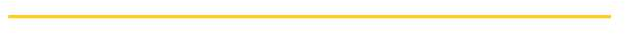 EDITAL Nº 9373 | PROCESSO ADM. Nº P349183/2023CHAMAMENTO PÚBLICO CEL Nº 018/2023	EDITAL PARA AS ARTES LEI PAULO GUSTAVOANEXO XIII - TERMO DE AUTORIZAÇÃO DE USO DE IMAGENS E ÁUDIOEu, (NOME), (ESTADO CIVIL), (PROFISSÃO), portador(a) da carteira de identidade nº (NÚMERO) expedida pelo (ÓRGÃO EXPEDIDOR), inscrito(a) no CPF sob o nº (NÚMERO), residente e domiciliado(a) no (ENDEREÇO COMPLETO), na qualidade de ARTISTA ou REPRESENTANTE DO GRUPO/COLETIVO(proponente pessoa física) de REPRESENTANTE LEGAL DA PESSOA JURÍDICA (proponente pessoa jurídica), autorizo, de forma expressa, o uso e a reprodução de som e imagem (fotografias, ilustrações, áudio e vídeo,) sem qualquer ônus, em favor da SECRETARIA MUNICIPAL DA CULTURA DE FORTALEZA - SECULTFOR, inscrita no CNPJ/MF sob o n° 10.321.307/0001-48, com sede na Rua Padre Valdevino, nº 1040, Joaquim Távora Fortaleza-CE, veicular de forma gratuita, meu trabalho artístico em todo o tipo de transmissão e reprodução de imagens, em televisão aberta, fechada, por assinatura, internet e rádio, com o objetivo de divulgação das atividades da Prefeitura Municipal de Fortaleza, sendo vedada a utilização para fins comerciais.Fortaleza/CE,        de	de 2023. AssinaturaTESTEMUNHAS:Nome:Assinatura: CPF:2) Nome:Assinatura: CPF:Obs: Este documento deve ser preenchido e assinado pelo representante do projeto proposto.